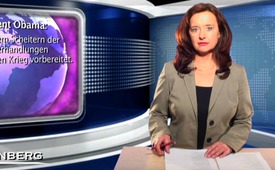 Rote Linie? Dann bitte für alle!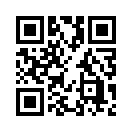 Amerikas Präsident  Obama  machte  deutlich,  dass  die
USA  bei  einem  Scheitern  der diplomatischen Verhandlungen
mit Syrien weiterhin auf eine...Amerikas  Präsident  Obama  machte  deutlich,  
dass  die USA  bei  einem  Scheitern  der
diplomatischen Verhandlungen
mit Syrien weiterhin auf einen
Krieg vorbereitet seien, da laut
ihrer  Wertung  die  „rote  Linie“
durch den angeblichen Einsatz
von chemischen Waffen durch
das  Assad-Regime  überschritten worden sei. Betrachtet man
aber  die  bisherige  Kriegsführung der USA, erstaunt es sehr,
dass gerade sie den Einsatz von
Massenvernichtungswaffen als
Rechtfertigung  für  ein  militärisches Eingreifen heranziehen.
Schließlich waren es doch die
US-Truppen,  die  in  den  Kriegen  in  Bosnien,  Kosovo,  Afghanistan  und  im  Irak  genau
diese „rote Linie“ überschritten
haben, indem sie hochtoxische
und  radioaktive  Munition  einsetzten.  Die  Folgen  sind  ein
deutlicher  Anstieg  der  Leukämieerkrankungen und das Auftreten  grauenvollster  Missbildungen  bei  Neugeborenen.
Laut  Nachforschungen  des
deutschen  Arztes  Prof.  Dr.
Siegwart-Horst  Günther  wurden  dadurch  weite  Teile  des
Iraks derart verseucht, dass sie
eigentlich  gar  nicht  mehr  bewohnt  werden  dürften.  Wer
ahndet die USA dafür?
Nun präsentieren sich die Verursacher dieser Gräueltaten als
die guten Hirten des syrischen
Volkes. Wer aber garantiert dafür, dass sich deren Gesinnung
nun über Nacht geändert hat?
Wer zieht die USA zur Rechenschaft,  wenn  diese  ihre  eigenmächtig  definierte  „rote  Linie“
in  Syrien  einmal  mehr  überschreiten werden?von tzw.Quellen:http://www.youtube.com/watch?v=GTRaf23TCUI&hd=1Das könnte Sie auch interessieren:---Kla.TV – Die anderen Nachrichten ... frei – unabhängig – unzensiert ...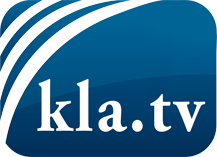 was die Medien nicht verschweigen sollten ...wenig Gehörtes vom Volk, für das Volk ...tägliche News ab 19:45 Uhr auf www.kla.tvDranbleiben lohnt sich!Kostenloses Abonnement mit wöchentlichen News per E-Mail erhalten Sie unter: www.kla.tv/aboSicherheitshinweis:Gegenstimmen werden leider immer weiter zensiert und unterdrückt. Solange wir nicht gemäß den Interessen und Ideologien der Systempresse berichten, müssen wir jederzeit damit rechnen, dass Vorwände gesucht werden, um Kla.TV zu sperren oder zu schaden.Vernetzen Sie sich darum heute noch internetunabhängig!
Klicken Sie hier: www.kla.tv/vernetzungLizenz:    Creative Commons-Lizenz mit Namensnennung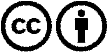 Verbreitung und Wiederaufbereitung ist mit Namensnennung erwünscht! Das Material darf jedoch nicht aus dem Kontext gerissen präsentiert werden. Mit öffentlichen Geldern (GEZ, Serafe, GIS, ...) finanzierte Institutionen ist die Verwendung ohne Rückfrage untersagt. Verstöße können strafrechtlich verfolgt werden.